«20» апреля 2022г.				      		       		 		№219О внесении изменений в Постановление администрации поселка Березовка от 18.02.2022 № 99 «Об утверждении муниципальной программы «Содействие развитию физической культуры и спорта»В соответствии со статьей 179 Бюджетного Кодекса РФ, статьей 14 Федерального Закона от 06.10.2003 г. №131-ФЗ «Об общих принципах организации местного самоуправления в Российской Федерации», Федеральным законом от 04.12.2007 г. №329-ФЗ «О физической культуре и спорте в Российской Федерации», Распоряжением Правительства РФ от 07.08.2009 N1101-р «Об утверждении Стратегии развития физической культуры и спорта в Российской Федерации на период до 2020 года», Законом Красноярского края от 21.12.2010 N11-5566 «О физической культуре и спорте в Красноярском крае», Постановлением администрации поселка Березовка от 20.08.2013 г. №248 «Об утверждении порядка принятия решений о разработке муниципальных программ поселка Березовка их формирования и реализации», руководствуясь Уставом поселка Березовка, ПОСТАНОВЛЯЮ:1.Внести изменения в Постановление администрации поселка Березовка от 18.02.2022 № 99 «Об утверждении муниципальной программы «Содействие развитию физической культуры и спорта» и изложить в следующей редакции, согласно приложению.2. Признать утратившим силу Постановление администрации поселка Березовка от 28.03.2022 № 158 «О внесении изменений в постановление администрации поселка Березовка от 30.12.2019г. № 611 «Об утверждении муниципальной программы «Содействие развитию физической культуры и спорта».3. Контроль за исполнением настоящего постановления оставляю за собой.4. Настоящее Постановление вступает в силу со дня опубликования в газете «Пригород» и применяется к правоотношениям, возникшим с 1 января 2022 года и подлежит, размещению на официальном сайте (www.pgt-berezovka.ru).И.о. Главы поселка								А.А. КузнецовПриложение к Постановлению Администрации поселка Березовка от 22.04.2022 г. № 219 «О внесении изменений в постановление администрации поселка Березовка от 18.02.2022 № 99 «Об утверждении муниципальной программы «Содействие развитию физической культуры и спорта»Муниципальная программа «Содействие развитию физической культуры и спорта поселка Березовка» на 2022 − 2024 годы1. Паспорт муниципальной программы «Содействие развитию физической культуры и спорта поселка Березовка» на 2022 − 2024 годы 2. Общая характеристика сферы реализации ПрограммыСпорт обретает всё более динамичный характер полноценного социального института. Он активно внедряется в систему образования и воспитания подрастающего поколения, используется как средство отдыха и оздоровления различных групп населения, реабилитации инвалидов, повышает стрессоустойчивость.Систематические занятия физической культурой и спортом не только способствуют укреплению здоровья, но и выполняют такие важные социальные функции, как укрепление нравственности, социальная адаптация, снижение социальной напряжённости, профилактика правонарушений, наркомании, отвлечение подростков от улицы и вредных привычек.За 10 лет доля граждан, систематически занимающихся физической культурой и спортом, от общего числа жителей края выросла в три раза. В 2005 году показатель был на уровне 9,3%, к 2016 году этот показатель вырос до 31,04 %.  По итогам 2018 года в Красноярском крае для граждан, систематически занимающихся физической культурой и спортом, от общей численности населения составила 41,78 %, что больше чем в 2017 году на 94 тысячи человек. Ежегодно на территории края проводится более 900 официальных физкультурных, спортивных мероприятий, в том числе более 100 мероприятий – это соревнования всероссийского уровня и два международных.Текущее состояние физической культуры и спорта в поселке Березовка Березовского района Красноярского края характеризуется положительными тенденциями, связанными с развитием спортивных и физкультурных традиций, достижениями спортсменов поселка на районном и краевом уровне.Для достижения целей государственной политики в сфере физической культуры и спорта к 2024 году необходимо удвоить число граждан, систематически занимающихся физической культурой и спортом.В муниципальном образовании поселок Березовка Березовского района Красноярского края муниципальные спортивные объекты в 2021 году посетили 23168 человек, спортивные секции и занятия в спортивном зале – 14746 человек, каток посетили – 5284 человека. В поселке Березовка предоставляют свои услуги каток спортивного центра «Резерв» и Быстровозводимая крытая спортивная площадка, что позволило увеличить количество проводимых соревнований и количество населения систематически занимающихся спортом.На территории поселка в 2021 году проводилось 16 физкультурно-оздоровительных мероприятий, в которых приняли участие 973 человека. Так же было организовано 41 спортивное мероприятие количество участников и зрителей на которых составило 3011 человек.Проведение спортивных мероприятий не дает должного эффекта без их сопровождения со стороны средств массовой информации. Спортивная жизнь поселка отражается в районной газете «Пригород». Для дальнейшего развития физической культуры и спорта на территории поселка Березовка необходимо:- совершенствовать систему проведения официальных физкультурных спортивных мероприятий на территории поселка Березовка;- усилить работу по пропаганде здорового образа жизни;- участие в работе по внедрению и пропаганде комплекса ВФСК «ГТО».Подготовить проект развития благоустройства набережной реки Березовка с целью создания условий для активного отдыха родителей с детьми, жителей и гостей поселка. В настоящий момент разработана концепция развития указанной территории и подготовлен эскиз-проект.3. Приоритеты государственной политики в сфере реализации ПрограммыК приоритетному направлению реализации Программы в сфере физической культуры и спорта относится формирование здорового образа жизни через развитие массовой физической культуры и спорта. 	В рамках направления «Формирование здорового образа жизни через развитие массовой физической культуры и спорта» предстоит обеспечить реализацию календарного плана официальных, физкультурных спортивных мероприятий путем:организации и проведения  поселковых спортивных акций;организации и проведения спортивных соревнований на призы Главы поселка;эффективное управление муниципальными спортивными объектами;внедрение и пропаганда комплекса ВФСК «ГТО».4. Цель и задачи, описание ожидаемых конечных результатов ПрограммыЦелью программы является создание условий, обеспечивающих возможность гражданам различных возрастов систематически заниматься физической культурой и спортом.Задачи программы:обеспечение развития массовой физической культуры на территории поселка Березовка;вовлечение молодежи в общественную деятельность.Решение указанных задач обеспечивается через систему мероприятий, предусмотренных в подпрограмме «Спортивная жизнь поселка Березовка» и мероприятиях «Проведение спортивных мероприятий».Перечень целевых показателей и показателей результативности программы с расшифровкой плановых значений по годам ее реализации представлены в приложении №1.В качестве основного ожидаемого конечного результата реализации подпрограммы заявлено устойчивое развитие физической культуры и спорта, характеризующееся ростом количественных показателей и качественной оценкой изменений, происходящих в сфере физической культуры и спорта. Для достижения целей государственной политики в сфере физической культуры и спорта к 2024 году необходимо удвоить число граждан, систематически занимающихся физической культурой и спортом.В сфере массовой физической культуры и спорта поселка Березовка сохраняется ряд, требующих решения проблем:1. Обеспеченность спортивными сооружениями на территории поселка по-прежнему на очень низком уровне.2. Отсутствие системы проведения работы по пропаганде здорового образа жизни. В условиях высокой интенсивности жизни современного человека в вопросе его вовлечения в регулярные занятия физической культурой и спортом приоритетным становится вопрос о формировании у человека понимания о прямой взаимосвязи регулярных занятий физической культурой и спортом с процессами, происходящими в организме, положительно влияющими на уровень здоровья. Основная роль в этом принадлежит средствам массовой информации.3. Недостаток условий для активного семейного отдыха. В целях решения проблем вовлечения в активные занятия физической культурой детей и молодежи особое внимание необходимо обратить и на проведение детьми досуга совместно с родителями. Концепция активного семейного отдыха должна быть признана приоритетной на уровне, как пропаганды, так и организации досуга. Для этого необходимо сформировать зоны семейного отдыха на территории поселка.Реализация Подпрограммы в поселке Березовка позволит решить указанные проблемы при максимально эффективном управлении муниципальными финансами.Отсутствие программно-целевого метода в реализации государственной политики в сфере физической культуры и спорта, на фоне мирового финансового кризиса, не позволит обеспечить:поступательное развитие физкультурно-спортивной работы с населением поселка Березовка;необходимые условия для привлечения к активным формам организации досуга социально незащищенных слоев населения поселка Березовка.Отказ от использования программно-целевого метода в конечном итоге может привести к росту заболеваемости, снижению работоспособности и продолжительности жизни населения поселка Березовка.	За 2021 год расходы по программе составили 13 180,12 тыс. рублей, в том числе на реализацию муниципального задания в сумме 12 830,12 тыс. рублей и на иную цель в сумме 350,00 тыс. рублей.Целевые показатели на долгосрочный период приведены в  приложении №2.Ресурсное обеспечение и прогнозная оценка расходов на реализацию целей Программы с учетом источников финансирования, в том числе по уровням бюджетной системы представлено в приложении №3 к Программе.Прогноз сводных показателей муниципальных заданий на оказание (выполнение) муниципальных услуг (работ) муниципальными учреждениями по Программе представлен в приложении № 4 к Программе.Основные меры правового регулирования, направленные на достижение целей Программы представлены в приложении № 5  к Программе.Анализ уровня материальной базы и инфраструктуры физической культуры и спорта в поселке показывает следующие результаты: на сегодняшний день на территории поселка Березовка согласно статистической отчетности 1-МО существует 36 спортивных сооружений, из них:плоскостные спортивные сооружения – 15 ед.;спортивные залы - 12 ед.Березовское муниципальное автономное учреждение поселка Березовка «Спортивный центр «Резерв» (далее – БМАУ «СЦ «Резерв») работает на территории поселка Березовка с 2008 года, основным видом деятельности которого, является организация и проведение физкультурно-оздоровительных и спортивно-массовых мероприятий, направленных на привлечение населения поселка к систематическим занятиям физической культурой и спортом. В оперативное управление БМАУ «СЦ «Резерв» передан комплекс спортивных сооружений, находящийся в муниципальной собственности поселка Березовка (хоккейная коробка с раздевалками). С 2012 года на земельном участке БМАУ «СЦ «Резерв» функционирует Быстровозводимая крытая спортивная площадка. Она вошла в состав Березовского муниципального автономного учреждения «СЦ «Резерв». Появились новые рабочие места, комфортные условия для занятий спортом в спортивном зале.Имеется ряд факторов, отрицательно влияющих на развитие физической культуры и спорта в поселке Березовка, и проблем, требующих неотложного решения, а именно:недостаточное привлечение населения к регулярным занятиям физической культурой;несоответствие уровня материальной базы и инфраструктуры физической культуры и спорта задачам развития массового спорта в поселке.Решить указанные проблемы, имеющиеся на сегодняшний день в области физической культуры и спорта поселка Березовка, невозможно путем проведения отдельных, не связанных между собой действий. В связи, с чем возникает необходимость разработки и реализации данной муниципальной программы.В целях привлечения жителей поселка к систематическим занятиям физической культурой и спортом в поселке проводится большая работа по улучшению спортивной инфраструктуры и повышению доступности спортивных сооружений для населения поселка Березовка. Обеспеченность населения спортивными сооружениями в поселке возрастает, в 2018 году открылся Спортивный комплекс «Бруссила» в микрорайоне Ремзавод.Совершенствуется система проведения официальных физкультурных, спортивных мероприятий в поселке Березовка. По итогам 2021 года в спортивном центре «Резерв» организовано и проведено 57 спортивных мероприятий с общим количеством участников, более 3984 человек. Приоритетным для региона является развитие спартакиадного движения, продвижение в территории края массовых всероссийских акций.5. Подпрограмма «Спортивная жизнь поселка Березовка»В подпрограмме, реализуемой на территории поселка запланирован комплекс мер по реализации календарного плана официальных физкультурных, спортивных мероприятий поселка и Березовского района, развитие спортивной инфраструктуры в соответствии с приложением  5.1.;5.2.Реализация комплекса программных мероприятий приведет к росту интереса населения к занятиям физической культурой и спортом, ведению здорового образа жизни и позволит решить цели и задачи подпрограммы.Деятельность Спортивного центра «Резерв», в виде календарного плана нацелена на решение одной из его задач. Выбор мероприятий подпрограммы обусловлен целями и задачами, которые призвана решить подпрограмма, данными анализа сложившейся на территории поселка ситуации по развитию физической культуры и спорта.6. Мероприятия программыСпортивные мероприятия, проводимые на территории поселка с большим количеством участвующих это: «День физкультурника», турнир по ринк-бенди, Турниры по волейболу и том числе и среди ветеранов, соревнование по мини-футболу, настольному теннису, баскетболу на призы главы поселка, зимние мероприятие "Лыжня России 2021", хоккейные турниры. Победители турниров награждаются грамотами, кубками, приобретаемыми в рамках муниципальной программы.Приложение №1 к Постановлению Администрации поселка Березовка от 20.04.2022 № 219Приложение № 4  к Постановлению Администрации поселка Березовкаот 20.04.2022 № 219 Прогноз сводных показателей муниципального задания на оказание (выполнение) услуг (работ) БМАУ «СЦ « Резерв» по муниципальной программе «Содействие развитию физической культуры и спорта поселка Березовка»                                                                    Приложение № 5 к Постановлению Администрации                                                    поселка Березовка                                                            от 20.04.2022 № 219Паспорт подпрограммы «Спортивная жизнь поселка Березовка» Паспорт подпрограммы Подпрограмма «Спортивная жизнь поселка Березовка»В подпрограмме, реализуемой на территории поселка запланирован комплекс мер по реализации календарного плана официальных физкультурных, спортивных мероприятий поселка и Березовского района, развитие спортивной инфраструктуры. Реализация комплекса программных мероприятий, реализуемых БМАУ «СЦ Резерв» приведет к росту интереса населения к занятиям физической культурой и спортом, ведению здорового образа жизни и позволит решить цели и задачи подпрограммы. 2.Основные разделы подпрограммы.2.1. Обоснование необходимости разработки подпрограммы.На территории поселка обеспеченность спортивными сооружениями по-прежнему на очень низком уровне. В условиях высокой интенсивности жизни современного человека в вопросе его вовлечения в регулярные занятия физической культурой и спортом приоритетным становится вопрос о формировании у человека понимания о прямой взаимосвязи регулярных занятий физической культурой и спортом с процессами, происходящими в организме положительно влияющими на уровень здоровья. Но проведение работы по пропаганде здорового образа жизни осуществляется не в полной мере.Необходимо разработать концепцию активного семейного отдыха.Денежных средств подпрограммы планируется направить на следующие приоритетные направления:- выполнение муниципального задания, сформированного учредителем по обеспечению деятельности БМАУ «СЦ «Резерв» и выполнению функций Администрацией поселка Березовка по выработке и реализации государственной политики и нормативно-правовому регулированию в сфере физической культуры и спорта, молодежной политики, а также по управлению муниципальным имуществом в сфере физической культуры и спорта;- мероприятия по реализации полномочий собственника в отношении муниципального имущества БМАУ «СЦ Резерв», необходимого для обеспечения исполнения функций в установленной сфере деятельности, в том числе имущества, переданного подведомственному автономному учреждению;- мероприятия по управлению кадровыми ресурсами, включая проведение мероприятий по организации профессиональной подготовки работников, их переподготовку, повышение квалификации и стажировку;- мероприятия по проведению экономического анализа деятельности подведомственного автономного учреждения и утверждения экономических показателей их деятельности, а также проверки в подведомственном учреждении финансово-хозяйственной деятельности и использования имущественного комплекса;2.2. Основная цель, задачи, этапы и сроки выполнения подпрограммы, целевые индикаторы.Муниципальным заказчиком-координатором программы является Администрация поселка Березовка.Цель подпрограммы:- создание условий, обеспечивающих возможность гражданам различных возрастов систематически заниматься физической культурой, спортом на территории поселка;- обеспечение эффективного управления муниципальными спортивными объектами;Деятельность БМАУ «СЦ Резерв», в виде календарного плана спортивных мероприятий расписанного на весь год нацелена на решение его задач. Выбор мероприятий подпрограммы обусловлен целями и задачами, которые призвана решить подпрограмма.	Сроки выполнения подпрограммы: 2022-2024 годы.Целевыми индикаторами, позволяющими измерить достижение цели подпрограммы, являются:Количество жителей поселка Березовка, посетивших спортивно-массовые мероприятия в 2024 году не менее 10000,0 человек. Обеспеченность спортивными сооружениями в поселке Березовка составляет в 2019 году - 33 спортивных объектов к 2024 году - 37 ед.2.3. Механизм реализации подпрограммыРеализацию подпрограммы осуществляет БМАУ «СЦ Резерв»;Финансирование мероприятий программы осуществляется за счет средств бюджета поселка Березовка в соответствии с мероприятиями подпрограммы согласно приложению №6.2 к подпрограмме (далее - мероприятия подпрограммы).Мероприятия подпрограммы, финансирование которых предусмотрено в соответствующем финансовом году, осуществляются в комплексе путем предоставления субсидии на финансовое обеспечение выполнения муниципального задания и субсидии на иные цели, не связанной с финансовым обеспечением выполнения муниципального задания.Получателем бюджетных средств является муниципальное автономное учреждения «Спортивный центр «Резерв», которое заключает муниципальные контракты (договоры) на приобретение товаров, выполнение работ, оказание услуг в соответствии с Федеральным законодательством на размещении заказов на поставки товаров, выполнение работ, оказание услуг для государственных и муниципальных нужд».2.4. Организация управления подпрограммой и контроль за ходом ее выполнения.Управление реализацией Подпрограммы осуществляет Администрация поселка Березовка.Ежеквартально до 25 числа месяца, следующего за отчетным периодом, и по итогам года до 25 января очередного финансового года муниципальное автономное учреждение, в отношении которых функции и полномочия учредителя осуществляют Администрация поселка Березовка направляют в адрес учредителей отчет о целевом и эффективном использовании бюджетных средств.Отчеты по итогам года должны содержать информацию о достигнутых конечных результатах и значениях целевых индикаторов, указанных в паспорте Подпрограммы.Администрация поселка ежегодно уточняет целевые показатели и затраты по программным мероприятиям, механизм реализации Подпрограммы.Контроль за ходом реализации программы осуществляет администрация поселка Березовка, Березовский поселковый Совет депутатов.2.5 Реализация мероприятий подпрограммы за период 2022 - 2024 годов позволит обеспечить достижение следующих результатов:За годы реализации программы будут достигнуты следующие результатыКоличество жителей поселка Березовка, посетивших спортивно-массовые мероприятия ежегодно не менее 10000,0 человек.Административный риск реализации Подпрограммы представляет собой невыполнение в полном объеме исполнителями принятых по программе финансовых обязательств, а также с неэффективным управлением Подпрограммой, которое может привести к невыполнению цели и задач Подпрограммы, обусловленному:срывом мероприятий и недостижением целевых показателей;неэффективным использованием ресурсов.Способами ограничения административного риска являются:регулярная и открытая публикация данных о ходе финансирования программы в качестве механизма, стимулирующего исполнителей выполнять принятые на себя обязательства;усиление контроля за ходом выполнения программных мероприятий и совершенствование механизма текущего управления реализацией программы;своевременная корректировка мероприятий программы.2.6. Система программных мероприятийПеречень целевых индикаторов и перечень мероприятий программы приведены в приложениях № 5.1 и  № 5.2 к подпрограмме.2.7. Обоснование финансовых, материальных и трудовых затрат (ресурсное обеспечение программы) с указанием источников финансированияМероприятия подпрограммы реализуются за счет средств бюджета поселка Березовка.Перечень мероприятий Подпрограммы «Спортивная жизнь поселка Березовка»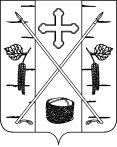 АДМИНИСТРАЦИЯ ПОСЕЛКА БЕРЕЗОВКАБЕРЕЗОВСКОГО РАЙОНА КРАСНОЯРСКОГО КРАЯПОСТАНОВЛЕНИЕп. БерезовкаНаименование муниципальной программы«Содействие развитию физической культуры и спорта  поселка Березовка» на 2022 − 2024 годы (далее – муниципальная программа)Основания для разработки муниципальной программыПостановление Администрации поселка Березовка от 20.08.2013 № 248 «Об утверждении Порядка принятия решений о разработке муниципальных программ поселка Березовка, их формировании и реализации»;Ответственный исполнитель муниципальной программыАдминистрация поселка Березовка Березовского района Красноярского края (далее Администрация поселка Березовка)Соисполнители муниципальной программы:БМАУ СЦ «Резерв»Перечень мероприятий муниципальной программы1.Подпрограмма «Спортивная жизнь поселка Березовка» Мероприятия 1.Проведение спортивных мероприятийЦели муниципальной  программыСоздание условий, обеспечивающих возможность гражданам различных возрастов систематически заниматься физической культурой и спортомЗадачи муниципальной программыОбеспечение развития массовой физической культуры на территории поселка Березовка;Проведение на территории поселка массовых спортивных  мероприятийЭтапы и сроки реализации муниципальной программы2022-2024 годыЗначения целевых показателей на долгосрочный периодДоля населения систематически занимающегося физической культурой и спортомПоказатели результативностиЧисленность лиц занимающихся в секциях физкультурно-спортивной направленности: в 2024 году не менее 280 человек;Количество проведенных физкультурно-оздоровительных мероприятий в 2024 году не менее 48 ед.;Количество посещений муниципальных спортивных объектов в 2024 году не менее 10000,0 чел.Информация по ресурсному обеспечению муниципальной программыОбъем финансирования по годам реализации муниципальной программы 43 688 828,00 руб. в том числе по годам:2022год – 15 096 936,00 руб. - средства бюджета поселка;2021год – 15 045 946,00 руб. - средства бюджета поселка;2022год – 13 545 946,00 руб. – средства бюджета поселка.Цели, целевые показатели, задачи, показатели результативностиЦели, целевые показатели, задачи, показатели результативностиЦели, целевые показатели, задачи, показатели результативностиЦели, целевые показатели, задачи, показатели результативностиЦели, целевые показатели, задачи, показатели результативностиЦели, целевые показатели, задачи, показатели результативностиЦели, целевые показатели, задачи, показатели результативностиЦели, целевые показатели, задачи, показатели результативностиЦели, целевые показатели, задачи, показатели результативностиЦели, целевые показатели, задачи, показатели результативностиЦели, целевые показатели, задачи, показатели результативностиЦели, целевые показатели, задачи, показатели результативностиЦели, целевые показатели, задачи, показатели результативностиЦели, целевые показатели, задачи, показатели результативностиЦели, целевые показатели, задачи, показатели результативностиЦели, целевые показатели, задачи, показатели результативностиЦели, целевые показатели, задачи, показатели результативности№п/пЦели, задачи, показатели результатовЕдиница измеренияЕдиница измеренияВес показателя результативностиВес показателя результативностиИсточник информацииИсточник информацииИсточник информации2021202120222022202320232023202320242024202420252025№п/пЦели, задачи, показатели результатовЕдиница измеренияЕдиница измеренияВес показателя результативностиВес показателя результативностиИсточник информацииИсточник информацииИсточник информации2021202120222022202320232023202320242024202420252025Цель 1 - Создание условий, обеспечивающих возможность гражданам систематически заниматься физической культурой и спортомЦель 1 - Создание условий, обеспечивающих возможность гражданам систематически заниматься физической культурой и спортомЦель 1 - Создание условий, обеспечивающих возможность гражданам систематически заниматься физической культурой и спортомЦель 1 - Создание условий, обеспечивающих возможность гражданам систематически заниматься физической культурой и спортомЦель 1 - Создание условий, обеспечивающих возможность гражданам систематически заниматься физической культурой и спортомЦель 1 - Создание условий, обеспечивающих возможность гражданам систематически заниматься физической культурой и спортомЦель 1 - Создание условий, обеспечивающих возможность гражданам систематически заниматься физической культурой и спортомЦель 1 - Создание условий, обеспечивающих возможность гражданам систематически заниматься физической культурой и спортомЦель 1 - Создание условий, обеспечивающих возможность гражданам систематически заниматься физической культурой и спортомЦель 1 - Создание условий, обеспечивающих возможность гражданам систематически заниматься физической культурой и спортомЦель 1 - Создание условий, обеспечивающих возможность гражданам систематически заниматься физической культурой и спортомЦель 1 - Создание условий, обеспечивающих возможность гражданам систематически заниматься физической культурой и спортомЦель 1 - Создание условий, обеспечивающих возможность гражданам систематически заниматься физической культурой и спортомЦель 1 - Создание условий, обеспечивающих возможность гражданам систематически заниматься физической культурой и спортомЦель 1 - Создание условий, обеспечивающих возможность гражданам систематически заниматься физической культурой и спортомЦель 1 - Создание условий, обеспечивающих возможность гражданам систематически заниматься физической культурой и спортомЦель 1 - Создание условий, обеспечивающих возможность гражданам систематически заниматься физической культурой и спортомЦель 1 - Создание условий, обеспечивающих возможность гражданам систематически заниматься физической культурой и спортомЦель 1 - Создание условий, обеспечивающих возможность гражданам систематически заниматься физической культурой и спортомЦель 1 - Создание условий, обеспечивающих возможность гражданам систематически заниматься физической культурой и спортомЦель 1 - Создание условий, обеспечивающих возможность гражданам систематически заниматься физической культурой и спортомЦель 1 - Создание условий, обеспечивающих возможность гражданам систематически заниматься физической культурой и спортом1.Количество спортивных сооружений в п. БерезовкаединицединицВедомственная отчетностьВедомственная отчетностьВедомственная отчетность363636363737373737373737372.Количество проведенных официальных физкультурных (физкультурно-оздоровительных) мероприятийедедВедомственная отчетностьВедомственная отчетностьВедомственная отчетность16161313131313131414141414Задача 1. Обеспечение развития массовой физической культуры на территории поселка БерезовкаЗадача 1. Обеспечение развития массовой физической культуры на территории поселка БерезовкаЗадача 1. Обеспечение развития массовой физической культуры на территории поселка БерезовкаЗадача 1. Обеспечение развития массовой физической культуры на территории поселка БерезовкаЗадача 1. Обеспечение развития массовой физической культуры на территории поселка БерезовкаЗадача 1. Обеспечение развития массовой физической культуры на территории поселка БерезовкаЗадача 1. Обеспечение развития массовой физической культуры на территории поселка БерезовкаЗадача 1. Обеспечение развития массовой физической культуры на территории поселка БерезовкаЗадача 1. Обеспечение развития массовой физической культуры на территории поселка БерезовкаЗадача 1. Обеспечение развития массовой физической культуры на территории поселка БерезовкаЗадача 1. Обеспечение развития массовой физической культуры на территории поселка БерезовкаЗадача 1. Обеспечение развития массовой физической культуры на территории поселка БерезовкаЗадача 1. Обеспечение развития массовой физической культуры на территории поселка БерезовкаЗадача 1. Обеспечение развития массовой физической культуры на территории поселка БерезовкаЗадача 1. Обеспечение развития массовой физической культуры на территории поселка БерезовкаЗадача 1. Обеспечение развития массовой физической культуры на территории поселка БерезовкаЗадача 1. Обеспечение развития массовой физической культуры на территории поселка БерезовкаЗадача 1. Обеспечение развития массовой физической культуры на территории поселка БерезовкаЗадача 1. Обеспечение развития массовой физической культуры на территории поселка БерезовкаЗадача 1. Обеспечение развития массовой физической культуры на территории поселка БерезовкаЗадача 1. Обеспечение развития массовой физической культуры на территории поселка БерезовкаЗадача 1. Обеспечение развития массовой физической культуры на территории поселка БерезовкаПодпрограмма 1 «Спортивная жизнь поселка Березовка»Подпрограмма 1 «Спортивная жизнь поселка Березовка»Подпрограмма 1 «Спортивная жизнь поселка Березовка»Подпрограмма 1 «Спортивная жизнь поселка Березовка»Подпрограмма 1 «Спортивная жизнь поселка Березовка»Подпрограмма 1 «Спортивная жизнь поселка Березовка»Подпрограмма 1 «Спортивная жизнь поселка Березовка»Подпрограмма 1 «Спортивная жизнь поселка Березовка»Подпрограмма 1 «Спортивная жизнь поселка Березовка»Подпрограмма 1 «Спортивная жизнь поселка Березовка»Подпрограмма 1 «Спортивная жизнь поселка Березовка»Подпрограмма 1 «Спортивная жизнь поселка Березовка»Подпрограмма 1 «Спортивная жизнь поселка Березовка»Подпрограмма 1 «Спортивная жизнь поселка Березовка»Подпрограмма 1 «Спортивная жизнь поселка Березовка»Подпрограмма 1 «Спортивная жизнь поселка Березовка»Подпрограмма 1 «Спортивная жизнь поселка Березовка»Подпрограмма 1 «Спортивная жизнь поселка Березовка»Подпрограмма 1 «Спортивная жизнь поселка Березовка»Подпрограмма 1 «Спортивная жизнь поселка Березовка»Подпрограмма 1 «Спортивная жизнь поселка Березовка»Подпрограмма 1 «Спортивная жизнь поселка Березовка»1.1Количество публикаций в средствах массовой информации о спортивных мероприятияхед.Гос. стат. отчетностьГос. стат. отчетность20202030303030303030303030301.2Количество участников официальных физкультурных (физкультурно-оздоровительных) мероприятийчел.Ведомственная отчетностьВедомственная отчетность3143143144004004004504504504505005005005001.3.Количество участников официальных спортивных мероприятийчел.Ведомственная отчетностьВедомственная отчетность13431343134316111611161116291629162916291680168016801680Задача 2. Обеспечение эффективного управления муниципальными спортивными объектами, в рамках выполнения муниципального заданияЗадача 2. Обеспечение эффективного управления муниципальными спортивными объектами, в рамках выполнения муниципального заданияЗадача 2. Обеспечение эффективного управления муниципальными спортивными объектами, в рамках выполнения муниципального заданияЗадача 2. Обеспечение эффективного управления муниципальными спортивными объектами, в рамках выполнения муниципального заданияЗадача 2. Обеспечение эффективного управления муниципальными спортивными объектами, в рамках выполнения муниципального заданияЗадача 2. Обеспечение эффективного управления муниципальными спортивными объектами, в рамках выполнения муниципального заданияЗадача 2. Обеспечение эффективного управления муниципальными спортивными объектами, в рамках выполнения муниципального заданияЗадача 2. Обеспечение эффективного управления муниципальными спортивными объектами, в рамках выполнения муниципального заданияЗадача 2. Обеспечение эффективного управления муниципальными спортивными объектами, в рамках выполнения муниципального заданияЗадача 2. Обеспечение эффективного управления муниципальными спортивными объектами, в рамках выполнения муниципального заданияЗадача 2. Обеспечение эффективного управления муниципальными спортивными объектами, в рамках выполнения муниципального заданияЗадача 2. Обеспечение эффективного управления муниципальными спортивными объектами, в рамках выполнения муниципального заданияЗадача 2. Обеспечение эффективного управления муниципальными спортивными объектами, в рамках выполнения муниципального заданияЗадача 2. Обеспечение эффективного управления муниципальными спортивными объектами, в рамках выполнения муниципального заданияЗадача 2. Обеспечение эффективного управления муниципальными спортивными объектами, в рамках выполнения муниципального заданияЗадача 2. Обеспечение эффективного управления муниципальными спортивными объектами, в рамках выполнения муниципального заданияЗадача 2. Обеспечение эффективного управления муниципальными спортивными объектами, в рамках выполнения муниципального заданияЗадача 2. Обеспечение эффективного управления муниципальными спортивными объектами, в рамках выполнения муниципального заданияЗадача 2. Обеспечение эффективного управления муниципальными спортивными объектами, в рамках выполнения муниципального заданияЗадача 2. Обеспечение эффективного управления муниципальными спортивными объектами, в рамках выполнения муниципального заданияЗадача 2. Обеспечение эффективного управления муниципальными спортивными объектами, в рамках выполнения муниципального заданияЗадача 2. Обеспечение эффективного управления муниципальными спортивными объектами, в рамках выполнения муниципального задания2.1.Своевременность  утверждения муниципального задания БМАУ "СЦ "Резерв"баллРасчетныйРасчетный5555555555555552.2.Уровень исполнения расходов главного распорядителя за счет средств бюджета поселкабаллрасчетныйрасчетный5555555555555552.3.Количество посещений муниципальных спортивных объектовчел.ведомственная статистикаведомственная статистика8234823482349000900090009000900090001000010000100001000010000100003. Мероприятия программы «Содействие развитию физической культуры, спорта и молодежной политики поселка Березовка"3. Мероприятия программы «Содействие развитию физической культуры, спорта и молодежной политики поселка Березовка"3. Мероприятия программы «Содействие развитию физической культуры, спорта и молодежной политики поселка Березовка"3. Мероприятия программы «Содействие развитию физической культуры, спорта и молодежной политики поселка Березовка"3. Мероприятия программы «Содействие развитию физической культуры, спорта и молодежной политики поселка Березовка"3. Мероприятия программы «Содействие развитию физической культуры, спорта и молодежной политики поселка Березовка"3. Мероприятия программы «Содействие развитию физической культуры, спорта и молодежной политики поселка Березовка"3. Мероприятия программы «Содействие развитию физической культуры, спорта и молодежной политики поселка Березовка"3. Мероприятия программы «Содействие развитию физической культуры, спорта и молодежной политики поселка Березовка"3. Мероприятия программы «Содействие развитию физической культуры, спорта и молодежной политики поселка Березовка"3. Мероприятия программы «Содействие развитию физической культуры, спорта и молодежной политики поселка Березовка"3. Мероприятия программы «Содействие развитию физической культуры, спорта и молодежной политики поселка Березовка"3. Мероприятия программы «Содействие развитию физической культуры, спорта и молодежной политики поселка Березовка"3. Мероприятия программы «Содействие развитию физической культуры, спорта и молодежной политики поселка Березовка"3. Мероприятия программы «Содействие развитию физической культуры, спорта и молодежной политики поселка Березовка"3. Мероприятия программы «Содействие развитию физической культуры, спорта и молодежной политики поселка Березовка"3. Мероприятия программы «Содействие развитию физической культуры, спорта и молодежной политики поселка Березовка"3. Мероприятия программы «Содействие развитию физической культуры, спорта и молодежной политики поселка Березовка"3. Мероприятия программы «Содействие развитию физической культуры, спорта и молодежной политики поселка Березовка"3. Мероприятия программы «Содействие развитию физической культуры, спорта и молодежной политики поселка Березовка"3. Мероприятия программы «Содействие развитию физической культуры, спорта и молодежной политики поселка Березовка"3. Мероприятия программы «Содействие развитию физической культуры, спорта и молодежной политики поселка Березовка"3.1.Организация мероприятий в сфере молодежной политики, направленных на вовлечение молодежи в инновационную, предпринимательскую, добровольческую деятельность, а также на развитие гражданской активности молодежи и формирование здорового образа жизништ.РасчетныйРасчетный1010101010101010101010101010103.2  Количество участников в мероприятиях в сфере молодежной политики, направленных на вовлечение молодежи в инновационную, предпринимательскую, добровольческую деятельность, а также на развитие гражданской активности молодежи и формирование здорового образа жизничел. расчетный расчетный 100 100 100 100 100 100 100 100  100 100100 100 100 100 100 Приложение №2 Постановлению Администрации поселка Березовка от 20.04.2022 № 219Целевые показатели на долгосрочный периодПриложение №2 Постановлению Администрации поселка Березовка от 20.04.2022 № 219Целевые показатели на долгосрочный периодПриложение №2 Постановлению Администрации поселка Березовка от 20.04.2022 № 219Целевые показатели на долгосрочный периодПриложение №2 Постановлению Администрации поселка Березовка от 20.04.2022 № 219Целевые показатели на долгосрочный периодПриложение №2 Постановлению Администрации поселка Березовка от 20.04.2022 № 219Целевые показатели на долгосрочный периодПриложение №2 Постановлению Администрации поселка Березовка от 20.04.2022 № 219Целевые показатели на долгосрочный периодПриложение №2 Постановлению Администрации поселка Березовка от 20.04.2022 № 219Целевые показатели на долгосрочный периодПриложение №2 Постановлению Администрации поселка Березовка от 20.04.2022 № 219Целевые показатели на долгосрочный периодПриложение №2 Постановлению Администрации поселка Березовка от 20.04.2022 № 219Целевые показатели на долгосрочный периодПриложение №2 Постановлению Администрации поселка Березовка от 20.04.2022 № 219Целевые показатели на долгосрочный периодПриложение №2 Постановлению Администрации поселка Березовка от 20.04.2022 № 219Целевые показатели на долгосрочный периодПриложение №2 Постановлению Администрации поселка Березовка от 20.04.2022 № 219Целевые показатели на долгосрочный период№ п/пЦель, целевые показателиЕдиница измерения20202021Плановый периодПлановый периодДолгосрочый периодДолгосрочый периодДолгосрочый периодДолгосрочый периодДолгосрочый период№ п/пЦель, целевые показателиЕдиница измерения202020212022202320242024202520261Цель 1 - Создание условий, обеспечивающих возможность гражданам систематически заниматься физической культурой, спортомЦель 1 - Создание условий, обеспечивающих возможность гражданам систематически заниматься физической культурой, спортомЦель 1 - Создание условий, обеспечивающих возможность гражданам систематически заниматься физической культурой, спортомЦель 1 - Создание условий, обеспечивающих возможность гражданам систематически заниматься физической культурой, спортомЦель 1 - Создание условий, обеспечивающих возможность гражданам систематически заниматься физической культурой, спортомЦель 1 - Создание условий, обеспечивающих возможность гражданам систематически заниматься физической культурой, спортомЦель 1 - Создание условий, обеспечивающих возможность гражданам систематически заниматься физической культурой, спортомЦель 1 - Создание условий, обеспечивающих возможность гражданам систематически заниматься физической культурой, спортомЦель 1 - Создание условий, обеспечивающих возможность гражданам систематически заниматься физической культурой, спортомЦель 1 - Создание условий, обеспечивающих возможность гражданам систематически заниматься физической культурой, спортомЦель 1 - Создание условий, обеспечивающих возможность гражданам систематически заниматься физической культурой, спортом1.1Количество спортивных сооружений поселка Березовкаединиц37373737373737371.2Количество проведенных официальных спортивных мероприятийединиц3131313131323232Приложение № 3 к Постановлению администрации поселка Березовка От 20.04.2022 № 219Приложение № 3 к Постановлению администрации поселка Березовка От 20.04.2022 № 219Приложение № 3 к Постановлению администрации поселка Березовка От 20.04.2022 № 219Информация о ресурсном обеспечении и прогнозной оценке расходов на реализацию целей муниципальной программы «Содействие развитию физической культуры и спорта поселка Березовка» с учетом источников финансированияИнформация о ресурсном обеспечении и прогнозной оценке расходов на реализацию целей муниципальной программы «Содействие развитию физической культуры и спорта поселка Березовка» с учетом источников финансированияИнформация о ресурсном обеспечении и прогнозной оценке расходов на реализацию целей муниципальной программы «Содействие развитию физической культуры и спорта поселка Березовка» с учетом источников финансированияИнформация о ресурсном обеспечении и прогнозной оценке расходов на реализацию целей муниципальной программы «Содействие развитию физической культуры и спорта поселка Березовка» с учетом источников финансированияИнформация о ресурсном обеспечении и прогнозной оценке расходов на реализацию целей муниципальной программы «Содействие развитию физической культуры и спорта поселка Березовка» с учетом источников финансированияИнформация о ресурсном обеспечении и прогнозной оценке расходов на реализацию целей муниципальной программы «Содействие развитию физической культуры и спорта поселка Березовка» с учетом источников финансированияИнформация о ресурсном обеспечении и прогнозной оценке расходов на реализацию целей муниципальной программы «Содействие развитию физической культуры и спорта поселка Березовка» с учетом источников финансированияИнформация о ресурсном обеспечении и прогнозной оценке расходов на реализацию целей муниципальной программы «Содействие развитию физической культуры и спорта поселка Березовка» с учетом источников финансированияИнформация о ресурсном обеспечении и прогнозной оценке расходов на реализацию целей муниципальной программы «Содействие развитию физической культуры и спорта поселка Березовка» с учетом источников финансированияИнформация о ресурсном обеспечении и прогнозной оценке расходов на реализацию целей муниципальной программы «Содействие развитию физической культуры и спорта поселка Березовка» с учетом источников финансированияСтатус Наименование муниципальной программы, подпрограммы  муниципальной программыОтветственный исполнитель, соисполнители Оценка расходов (тыс. руб.), годыОценка расходов (тыс. руб.), годыОценка расходов (тыс. руб.), годыОценка расходов (тыс. руб.), годыОценка расходов (тыс. руб.), годыОценка расходов (тыс. руб.), годыСтатус Наименование муниципальной программы, подпрограммы  муниципальной программыОтветственный исполнитель, соисполнители Факт 2021 20222023202420242025Итого на период 2022- 2024 Муниципальная  программа «Содействие развитию физической культуры и спорта поселка Березовка  на 2022−2024 годы» Всего13 180,1215096,9415045,9513545,9513545,9513545,9543688,84в том числекраевой бюджет399,68 бюджет поселка Березовка12 780,4315096,9415045,9513545,9513545,9513545,9543688,84Подпрограмма 1 «Спортивная жизнь поселка Березовка"Всего13180,1214945,9514945,9513445,9513445,9513445,9543337,95в том числекраевой бюджет 399,680,00,0 0,00 0,000,00,0внебюджетные источники0,00,0 0,00 0,000,00,0бюджет поселка Березовка12 780,4314945,9514945,9513445,9513445,9513445,9543337,95Мероприятие 2.Проведение спортивных мероприятий в соответствии с календарным графикомВсего0,00150,99100,00100,00100,00100,00350,99в том числе:бюджет поселка Березовка0,00150,99100,00100,00100,00100,00350,99Наименование услуги, показателя объема услуги (работы)Значение показателя объема услуги (работы)Значение показателя объема услуги (работы)Значение показателя объема услуги (работы)Значение показателя объема услуги (работы)Значение показателя объема услуги (работы)Расходы бюджета поселка на оказание (выполнение) муниципальной услуги (работы), тыс. руб.Расходы бюджета поселка на оказание (выполнение) муниципальной услуги (работы), тыс. руб.Расходы бюджета поселка на оказание (выполнение) муниципальной услуги (работы), тыс. руб.Расходы бюджета поселка на оказание (выполнение) муниципальной услуги (работы), тыс. руб.Расходы бюджета поселка на оказание (выполнение) муниципальной услуги (работы), тыс. руб.Наименование услуги, показателя объема услуги (работы)2020 год2021год2022 год202320242020 год2021 год2022 год2023 год 2024 год 1.Работа. Количество участников спортивных мероприятий 2.Работа. Количество посещений муниципальных спортивных объектов1.Работа. Количество участников спортивных мероприятий 2.Работа. Количество посещений муниципальных спортивных объектов1.Работа. Количество участников спортивных мероприятий 2.Работа. Количество посещений муниципальных спортивных объектов1.Работа. Количество участников спортивных мероприятий 2.Работа. Количество посещений муниципальных спортивных объектов1.Работа. Количество участников спортивных мероприятий 2.Работа. Количество посещений муниципальных спортивных объектов1.Работа. Количество участников спортивных мероприятий 2.Работа. Количество посещений муниципальных спортивных объектов1.Работа. Количество участников спортивных мероприятий 2.Работа. Количество посещений муниципальных спортивных объектов1.Работа. Количество участников спортивных мероприятий 2.Работа. Количество посещений муниципальных спортивных объектов1.Работа. Количество участников спортивных мероприятий 2.Работа. Количество посещений муниципальных спортивных объектов1.Работа. Количество участников спортивных мероприятий 2.Работа. Количество посещений муниципальных спортивных объектов1.Работа. Количество участников спортивных мероприятий 2.Работа. Количество посещений муниципальных спортивных объектовПоказатель объема услуги17501800185018501850Показатель объема услуги900090009000900010000Подпрограмма:«Спортивная жизнь поселка Березовка»Предоставление субсидии БМАУ "СЦ "Резерв" на финансовое обеспечение выполнения муниципального задания11744,9412830,1214945,9514945,9513445,95Наименование подпрограммы« Спортивная жизнь поселка Березовка»Наименование муниципальной программы« Содействие развитию физической культуры и спорта поселка Березовка»Муниципальный заказчик – координатор программыАдминистрация поселка БерезовкаИсполнители мероприятий подпрограммы, главные распорядители бюджетных средствБМАУ «СЦ «Резерв», Администрация поселка БерезовкаЦель подпрограммыСоздание условий, обеспечивающих возможность гражданам различных возрастов систематически заниматься физической культурой, спортом на территории поселка;Обеспечение эффективного управления муниципальными спортивными объектамиЗадачи подпрограммыОбеспечение развития массовой физической культуры, спорта в рамках деятельности БМАУ «СЦ «Резерв»;Вовлечение молодежи в общественную деятельность;Целевые индикаторы подпрограммыСвоевременность разработки нормативных правовых актов, договоров и соглашений администрацией поселка, формирующих расходные обязательства бюджета поселка;Проведение мониторинга результатов деятельности БМАУ «СЦ «Резерв»;Своевременность утверждения муниципального задания БМАУ СЦ «Резерв»;Своевременность утверждения плана финансово-хозяйственной деятельности учреждения;Соблюдение сроков представления годовой бюджетной отчетностиСроки реализации подпрограммы2022 - 2024 годыОбъемы и источники финансирования подпрограммыОбщий объем финансирования за счет средств бюджета поселка 2022-2024 годы – 43 688,84 тыс. рублей, из них по годам:2022 год – 15 096,94 тыс. рублей;2023 год – 15 045,95 тыс. рублей;2024 год – 13 545,95 тыс. рублей.Система организации контроля за исполнением подпрограммыКонтроль за ходом реализации программы            осуществляет:- Администрация поселка Березовка;-Березовский поселковый Совет депутатов;Контроль за целевым использованием средств местного  бюджета осуществляет Березовский поселковый  Совет депутатов.Приложение №  5.1.к подпрограмме «Спортивная жизнь поселка Березовка»Приложение №  5.1.к подпрограмме «Спортивная жизнь поселка Березовка»Приложение №  5.1.к подпрограмме «Спортивная жизнь поселка Березовка»Перечень целевых индикаторов Подпрограммы «Спортивная жизнь поселка Березовка»Перечень целевых индикаторов Подпрограммы «Спортивная жизнь поселка Березовка»Перечень целевых индикаторов Подпрограммы «Спортивная жизнь поселка Березовка»Перечень целевых индикаторов Подпрограммы «Спортивная жизнь поселка Березовка»Перечень целевых индикаторов Подпрограммы «Спортивная жизнь поселка Березовка»Перечень целевых индикаторов Подпрограммы «Спортивная жизнь поселка Березовка»Перечень целевых индикаторов Подпрограммы «Спортивная жизнь поселка Березовка»Перечень целевых индикаторов Подпрограммы «Спортивная жизнь поселка Березовка»Перечень целевых индикаторов Подпрограммы «Спортивная жизнь поселка Березовка»№п/пЦель, целевые индикаторыЕдиница измеренияИсточник информации20202021202220232024№п/пЦель, целевые индикаторыЕдиница измеренияИсточник информации20202021202220232024Цель Подпрограммы Создание условий, обеспечивающих возможность гражданам систематически заниматься физической культурой, спортомСоздание условий, обеспечивающих возможность гражданам систематически заниматься физической культурой, спортомСоздание условий, обеспечивающих возможность гражданам систематически заниматься физической культурой, спортомСоздание условий, обеспечивающих возможность гражданам систематически заниматься физической культурой, спортомСоздание условий, обеспечивающих возможность гражданам систематически заниматься физической культурой, спортомСоздание условий, обеспечивающих возможность гражданам систематически заниматься физической культурой, спортомСоздание условий, обеспечивающих возможность гражданам систематически заниматься физической культурой, спортомЦелевые индикаторы1Количество спортивных сооружений в поселке Березовкаед.данные Красноярсккрайстат, данные отчета 1-ФК " Сведения о физической культуре и спорте"36363637372Количество проведенных физкультурно-оздоровительных и спортивных мероприятийед.данные Красноярсккрайстат, данные отчета 1-ФК " Сведения о физической культуре и спорте"48484848484Количество публикаций в средствах массовой информации о спортивных мероприятияхед.Ведомственная отчетность30303030305Своевременность утверждения муниципального задания автономного учреждениябаллВедомственная отчетность5,05,05,05,05,06Своевременность утверждения планов финансово-хозяйственной деятельности автономного учреждениябаллВедомственная отчетность5,05,05,05,05,07Соблюдение сроков представления годовой бюджетной отчетности баллВедомственная отчетность5,05,05,05,05,0Приложение № 5. 2.к подпрограмме «Спортивная жизнь поселка Березовка»Наименование  мероприятийНаименование  мероприятийГРБСГРБСКод бюджетной классификацииКод бюджетной классификацииКод бюджетной классификацииКод бюджетной классификацииКод бюджетной классификацииКод бюджетной классификацииКод бюджетной классификацииКод бюджетной классификацииРасходы (тыс. руб.), годыРасходы (тыс. руб.), годыРасходы (тыс. руб.), годыРасходы (тыс. руб.), годыРасходы (тыс. руб.), годыРасходы (тыс. руб.), годыРасходы (тыс. руб.), годыРасходы (тыс. руб.), годыРасходы (тыс. руб.), годыРасходы (тыс. руб.), годыОжидаемый результат от реализации подпрограммного мероприятия (в натуральном выражении)Ожидаемый результат от реализации подпрограммного мероприятия (в натуральном выражении)Ожидаемый результат от реализации подпрограммного мероприятия (в натуральном выражении)Ожидаемый результат от реализации подпрограммного мероприятия (в натуральном выражении)Ожидаемый результат от реализации подпрограммного мероприятия (в натуральном выражении)Наименование  мероприятийНаименование  мероприятийГРБСГРБСГРБСРзПрРзПрЦСРЦСРЦСРВРВРочередной финансовый год 2022очередной финансовый год 2022очередной финансовый год 2022очередной финансовый год 2022первый год планового периода 2023второй год планового периода 2024второй год планового периода 2024итого на периодитого на периодитого на периодОжидаемый результат от реализации подпрограммного мероприятия (в натуральном выражении)Ожидаемый результат от реализации подпрограммного мероприятия (в натуральном выражении)Ожидаемый результат от реализации подпрограммного мероприятия (в натуральном выражении)Ожидаемый результат от реализации подпрограммного мероприятия (в натуральном выражении)Ожидаемый результат от реализации подпрограммного мероприятия (в натуральном выражении)Обеспечение деятельности (оказание услуг) подведомственного учреждения, в т.ч:- предоставление субсидии муниципальному автономному учреждению в сфере физической культуры, спорта на финансовое обеспечение выполнения муниципального заданияОбеспечение деятельности (оказание услуг) подведомственного учреждения, в т.ч:- предоставление субсидии муниципальному автономному учреждению в сфере физической культуры, спорта на финансовое обеспечение выполнения муниципального заданияАдминистрация поселка БерезовкаАдминистрация поселка Березовка0181102110209100806200910080620091008062062162114 945,9514 945,9514 945,9514 945,9514 945,9513 445,9513 445,9543 337,8543 337,8543 337,85Количество посещений спортивных объектов не менее 10000 человек.Количество посещений спортивных объектов не менее 10000 человек.Количество посещений спортивных объектов не менее 10000 человек.Количество посещений спортивных объектов не менее 10000 человек.Количество посещений спортивных объектов не менее 10000 человек.Проведение спортивных мероприятийПроведение спортивных мероприятийАдминистрация поселка БерезовкаАдминистрация поселка Березовка01811021102099008002009900800200990080020244244150,99150,99150,99150,99100,00100,00100,00350,99350,99350,99Количество участников официальных спортивных мероприятий не менее 1680 человек.Количество участников официальных спортивных мероприятий не менее 1680 человек.Количество участников официальных спортивных мероприятий не менее 1680 человек.Количество участников официальных спортивных мероприятий не менее 1680 человек.Количество участников официальных спортивных мероприятий не менее 1680 человек.Итого по подпрограммеИтого по подпрограмме15 096,9415 096,9415 096,9415 096,9415 045,9513 545,9513 545,9543 688,8443 688,8443 688,84